ЈАВНИ УВИД И ЈАВНА РАСПРАВА ПРЕДЛОГА АКТА О ПРОГЛАШЕЊУ ЗАШТИЋЕНОГ ПОДРУЧЈА И СТУДИЈЕ ЗАШТИТЕ ПРЕДЕЛА ИЗУЗЕТНИХ ОДЛИКА "КЛИСУРА ЂЕТИЊЕ''                                                                                  Општина Чајетина, Одсек за инспекцијске послове и заштиту животне средине 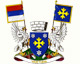 На основу члана 43. Закона о заштити природе ("Службени гласник РепубликеСрбије“, број 36/09,88/10 и 91/10-испр и 14/2016)
Општина ЧајетинаОдсек за инспекцијске послове и заштиту животне срединеул. Александра Карађорђевића врој 28., Чајетина

објављује

ОБАВЕШТЕЊЕ
О ИЗЛАГАЊУ НА ЈАВНИ УВИД И ЈАВНОЈ РАСПРАВИ ПРЕДЛОГА
АКТА О ПРОГЛАШЕЊУ ЗАШТИЋЕНОГ ПОДРУЧЈА И СТУДИЈЕ 
ЗАШТИТЕ ПРЕДЕЛА ИЗУЗЕТНИХ ОДЛИКА ''КЛИСУРА ЂЕТИЊЕ''

У Одељењу за заштиту животне средине и одрживи развој Града Ужица и Општини Чајетина изложен је на увид Предлог акта o проглашењу заштићеног подручја и Студија заштите предела изузетних одлика ''Клисура Ђетиње''.
Јавни увид организован је од 11.11. 2016. до 30.11.2016. године, сваког радног дана од 11 до 14 часова, у згради Градске управе Града Ужица, ул. Димитрија Туцовића бр.52, (канцеларија број 6) у Ужицу и у просторијама Општине Чајетина (канцеларија број 1).
Заинтересована лица могу током јавног увида доставити своје мишење, примедбе и предлоге Одељењу за заштиту животне средине и одрживи развој Града Ужица и Општини Чајетина, најкасније до 30.11.2016.године до 14 часова.
Јавна расправа о Предлогу акта о проглашењу заштићеног подручја и Студије заштите предела изузетних одлика ''Клисура Ђетиње'' одржаће се 05.12.2016.годинеу Свечаној сали Градске куће, ул.Димитрија Туцовића бр.52, у Ужицу са почетком у 12 часова.